CMST 301 AssignmentsFall 2013Discussion of Cases—Throughout the semester we will be discussing cases that raises issues of communication ethics.  There will be all-class discussions and small group discussions. Small group discussions may involve posting on d2l. Writing AssignmentsFormal Writing—These are assignments where you are expected thoughtfully develop ideas and arguments.  All formal writing should be revised at least one time before submission.  I expect all writing to exhibit a junior level writing competency. See “Writing Expectations” on d2l.Personal Statement of Ethics. This is a short, 2-3 page essay, that articulates your personal ethical commitments.Ethical Nearsightedness and Tentativeness Paper.  3-5 pages. This paper is based upon writing assignments from chapters 1-3 of the textbook. These assignments guide you in reflecting upon your personal practices as an ethical communicator.Preparation—. Complete the following individual writing assignments. Chapter 1: individual writing 2, 5, & 6; Chapter 2: individual writing 1; Chapter 3: Individual writing 1, 2, & 4.Content-- You DO NOT hand in your preparation for this paper. This paper is a reflection on your responses to the assigned exercises from Chapters 1-3 , as well as the application of concepts discussed thus far.Using ideas from Chapter 2, describe your moral development, particularly as it relates to your Personal Statement of Ethics.Based upon your responses to the assigned individual writing activities, identify and discuss your strengths and weaknesses in recognizing ethical issues and responding to them.Based upon your self-reflection and analysis, identify and briefly describe what you consider three (3) significant ethical issues at this historical moment. These ethical issues may be personal, professional, social or international. You may decide to use one of these issues for your historical moment paper.Historical Moment Paper. A major theme in the text and class is that ethical communication is critical at this moment in human history. This paper consists of 2 parts.In Part 1 of this paper you are to 1) research and describe an issue or problem that you consider of major important at this historical moment. You have the option of turning Part I in for feedback, before completing the final paper, or you may choose to complete the entire paper without my feedback on your writing. Part 2 builds upon Part 1.. You then add the following: 1) discussion of key communication factors of this issue or problem, 2) an analysis of the ethical issue(s) of this problem and 3) a discussion how you  plan to address this issue or problem, guided by your personal ethical commitments. This assignment will be discussed in further detail in class. See daily schedule..Informal WritingDocumentary Reflections—There will be 4 documentaries that explore issues of communication ethics.  You are to submit a reflection for each documentary answering a set of questions posted elsewhere on d2l.  Documentary reflections are due the next class period.  Two Essay Exams—Midterm and FinalAssignmentPoints PossiblePoints  ReceivedFormal Writing      Personal Statement of  Ethics               30 points       Ethical Nearsightedness &           Tentativeness Paper 80 points      Historical Moment Paper200 pointsInformal Writing      Documentary Reflections 40 pointsIn-class Writing/Quizzes 50 pointsExams       Midterm100 points       Final200 pointsTotal Points Possible700 points possibleTotal: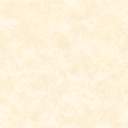 